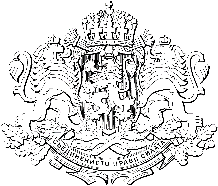 Република  българияОБЛАСТEН УПРАВИТЕЛ НА ОБЛАСТ ВЕЛИКО ТЪРНОВО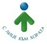 ЗАПОВЕД№  ОА04-7939Велико Търново, 04.08.2023 г.На основание чл. 124а, ал. 3, във връзка с чл. 124а, ал. 5 от Закона за устройство на територията (ЗУТ) и чл. 62, ал. 8 от Закона за енергетиката (ЗЕ), постъпило писмено заявление за разрешаване изработване на устройствени планове, които обхващат територии, попадащи в повече от една община от „ПАНАЦЕЯ“ ООД, гр. Севлиево, представлявано от Драгомир Георгиев Балджиев с вх. № ОА04-10926/14.11.2022 г., техническо задание, изготвено по реда на чл. 125 от ЗУТ от „ПАНАЦЕЯ“ ООД, Становище № ПВИ-2332/10.08.2022 г. на ЕРП „Север“ АД, относно условията за присъединяване на обект за производство на електрическа енергия, Решение № ВТ-20-ПР/2023 г. на РИОСВ – Велико Търново за преценяване на необходимостта от извършване на оценка на въздействието върху околната среда, съгласувателно писмо изх. № 70-00-162/18.05.2023 г. на Община Сухиндол, решение № 772 от протокол № 61/26.05.2023 г. на Общински съвет – Павликени, съгласувателно писмо изх. № К-EDN-6296#1/ 23.12.2022 г. на ЕРП „Север“ АД, съгласувателно писмо изх. № ОМ-Е2001-2596/23.12.2022 г. на „Овергаз Мрежи“ АД, съгласуване от 23.01.2023 г. на „ВиК Йовковци“ ООД, съгласувателно писмо рег. № 08-00-3618/09.01.2023 г. на „Виваком България“ ЕАД, съгласувателно писмо рег. № 13-00-722/10.05.2023 г. на Главна дирекция „Инфраструктура на отбраната“, съгласувателно становище изх. № СТ-84-293/15.05.2023 г. на Министерство на културата, съгласувателно становище изх. № 385/25.07.2023 г. на „Напоителни системи“ ЕАД клон Среден Дунав, съгласувателно писмо изх. № ИАГ-17101-21.07.2023 г. на Изпълнителна агенция по горите и протокол от 30.06.2023 г. на АПИ – Областно пътно управление гр. Велико Търново  РАЗРЕШАВАМна „ПАНАЦЕЯ“ ООД, гр. Севлиево, представлявано от Драгомир Георгиев Балджиев – Управител, да изработи Проект за Подробен устройствен план – Парцеларен план (ПУП – ПП) за подземна кабелна връзка за присъединяване на ФвЕЦ в ПИ 70295.41.71 по КККР на гр. Сухиндол до Подстанция „Павликени“ 110/20 kV в ПИ 07716.451.1 по КККР на гр. Бяла черква“ И  ОДОБРЯВАМтехническото задание, изготвено по реда на чл. 125 от ЗУТ от „ПАНАЦЕЯ“ ООД за изработване на Проект за Подробен устройствен план – Парцеларен план (ПУП – ПП) за подземна кабелна връзка за присъединяване на ФвЕЦ в ПИ 70295.41.71 по КККР на гр. Сухиндол до Подстанция „Павликени“ 110/20 kV в ПИ 07716.451.1 по КККР на гр. Бяла черква“, приложение към настоящата заповед.Обектът е разположен в землищата на гр. Сухиндол и гр. Павликени.Проектът за Подробен устройствен план – Парцеларен план да се изработи в съответствие с действащата нормативна уредба и техническото задание, приложение към настоящата заповед.Преди внасяне на проекта за Подробен устройствен план – Парцеларен план за одобряване от Областен управител на област Велико Търново да се извършат процедурите по реда на чл. 128, ал. 1, 2 и 6 от ЗУТ.Съгласно чл. 124б, ал. 3 от ЗУТ настоящата заповед да се публикува на интернет страницата на Областна администрация Велико Търново и да се изпрати на Община Сухиндол и Община Павликени за разгласяване по реда на чл. 124б, ал. 2 от ЗУТ.Заповедта не подлежи на оспорване съгласно чл. 124б, ал. 4 от ЗУТ.Приложение: техническото задание, изготвено по реда на чл. 125 от ЗУТ за изработване на Подробен устройствен план – Парцеларен план (ПУП – ПП).ИВАЙЛО ЗДРАВКОВ (п)Областен управител на област Велико Търново